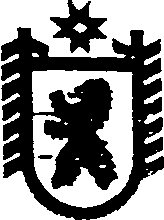 Республика КарелияАДМИНИСТРАЦИЯ СЕГЕЖСКОГО МУНИЦИПАЛЬНОГО РАЙОНАПОСТАНОВЛЕНИЕот  21  ноября  2017  года  №  852  СегежаО внесении изменений в Положение об исполнении расходных обязательств  муниципального образования «Сегежский муниципальный район»,  осуществляемых за счет субвенции, предоставляемой из  бюджета Республики Карелия на предоставление мер социальной  поддержки  и  социального  обслуживания  обучающимся  с ограниченными возможностями здоровьяАдминистрация Сегежского муниципального района  п о с т а н о в л я е т:1. Внести в Положение об исполнении расходных обязательств  муниципального образования «Сегежский муниципальный район»,  осуществляемых за счет субвенции, предоставляемой из  бюджета Республики Карелия на предоставление мер социальной  поддержки и социального обслуживания обучающимся с ограниченными возможностями здоровья (далее - Положение), утвержденное постановлением администрации Сегежского муниципального района от 28 апреля 2015 г. № 438, следующие изменения:	1)   пункт 5 Положения дополнить подпунктом «7» следующего содержания:«7) приобретение учебного, реабилитационного, компьютерного оборудования и иного современного технологического оборудования для решения дидактических, диагностических и коррекционно-развивающих задач в сфере образования»;2)   подпункт 4 пункта 14 Положения изложить в следующей редакции:«4) приобретение учебного, реабилитационного, компьютерного оборудования и иного современного технологического оборудования для решения дидактических, диагностических и коррекционно-развивающих задач в сфере образования, интерактивных стендов с рельефно-точечной азбукой Брайля и с программным обеспечением для слабовидящих детей»;	3)   приложение к Положению изложить в следующей редакции:           «Приложение  к Положению об установлении                                  расходных обязательств Сегежского муниципального               района,  подлежащих исполнению за счет субвенции                      из  бюджета Республики Карелия на предоставление    мер социальной поддержки и социального обслуживания обучающимся с ограниченными возможностями здоровья»Перечень муниципальных дошкольных образовательных учреждений и муниципальных  общеобразовательных учреждений Сегежского муниципального района,  выполняющих  функции   и оказывающие  услуги, связанные с исполнением расходного обязательства 2.  Отделу информационных технологий и защиты информации администрации Сегежского муниципального района (Т.А.Слиж) обнародовать настоящее постановление путем размещения официального текста настоящего постановления в информационно-телекоммуникационной сети «Интернет» на официальном сайте администрации Сегежского муниципального района http://home.onego.ru/~segadmin.        И.о. главы администрации Сегежского муниципального района					        Е.Н. АнтоноваРазослать: в дело, УО, финансовое управление, МКУ «ЕРЦ», МКОУ СОШ № 4,5,7 г. Сегежи,          п. Валдай, п. Черный, п. Идель, вечерняя (сменная), школа-интернат № 14 п. Надвоицы, МБОУ СОШ № 6 г. Сегежи, МБОУ СОШ п. Надвоицы. №Полное  наименование   учреждения1Муниципальное казенное дошкольное образовательное учреждение -  детский сад  № 4 г. Сегежи2Муниципальное казенное дошкольное образовательное учреждение - детский сад № 6 г. Сегежи3Муниципальное казенное дошкольное образовательное учреждение - детский сад № 10 г. Сегежи4Муниципальное казенное дошкольное образовательное учреждение - детский сад № 12 г. Сегежи5Муниципальное казенное дошкольное образовательное учреждение - детский сад № 14 г. Сегежи6Муниципальное казенное дошкольное образовательное учреждение - детский сад № 17 г. Сегежи7Муниципальное казенное дошкольное образовательное учреждение - детский сад № 18 г. Сегежи8Муниципальное казенное дошкольное образовательное учреждение - детский сад № 20 г. Сегежи9Муниципальное казенное дошкольное образовательное учреждение - детский сад № 22 г. Сегежи10Муниципальное казенное дошкольное образовательное учреждение - детский сад №23 г. Сегежи11Муниципальное казенное дошкольное образовательное учреждение - детский сад № 2 п. Надвоицы12Муниципальное казенное дошкольное образовательное учреждение - детский сад № 3 п. Надвоицы13Муниципальное казенное дошкольное образовательное учреждение - детский сад № 4 п. Надвоицы14Муниципальное казенное дошкольное образовательное учреждение - детский сад дер. Каменный Бор15Муниципальное казенное общеобразовательное учреждение Средняя общеобразовательная школа № 4 г. Сегежи16Муниципальное казенное общеобразовательное учреждение Средняя общеобразовательная школа № 5 г. Сегежи17Муниципальное бюджетное общеобразовательное учреждение Средняя общеобразовательная школа № 6 г. Сегежи18Муниципальное казенное общеобразовательное учреждение Средняя общеобразовательная школа № 7 г. Сегежи19Муниципальное казенное общеобразовательное учреждение Средняя общеобразовательная школа п. Валдай20Муниципальное казенное общеобразовательное учреждение Средняя общеобразовательная школа п. Черный порог21Муниципальное казенное общеобразовательное учреждение Основная общеобразовательная школа п. Попов порог22Муниципальное казенное общеобразовательное учреждение Средняя общеобразовательная школа п. Идель23Муниципальное бюджетное общеобразовательное учреждение Средняя общеобразовательная школа п. Надвоицы24Муниципальное казенное общеобразовательное учреждение «Специальная (коррекционная) общеобразовательная школа-интернат № 14 п. Надвоицы»25Муниципальное казенное общеобразовательное учреждение Вечернее (сменное) общеобразовательная школа г. Сегежи